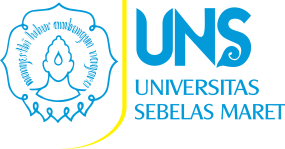 Kontrak Belajar Mata Kuliah Asas-Asas Sosiologi
http://sosiologi.fisip.uns.ac.idI. Identitas MatakuliahAsas-Asas Sosiologi II. Manfaat MatakuliahMemberikan pemahaman kepada peserta tentang konsep-konsep dasar sosiologiMemberikan pemahaman kepada peserta tentang contoh konsep dasar sosiologi Mengembangkan kemampuan analisa pada konsep dasar berikut contohnyaIII. Deskripsi MatakuliahAsas-asas Sosiologi adalah matakuliah yang berisi pembahasan tentang konsep-konsep dasar dalam struktur pengetahuan sosiologi. Bermula dari bangunan besar cara pandang sosiologi makro dan mikro tentang konsep dasar ilmu sosiologi, maka kuliah ini dimulai dengan cara mengenalkan dua perspektif tersebut. Setelahnya posisioning cara pandng tersebut akan menempatkan berbagai makna dan pemahaman sosiologis secara lebih memadai. Bangunan konsep dasar tersebut, setidaknya meliputi : konsep dasar diri, peran, interaksi, kelompok, institusi, pranata maupun kekuasaan.Dari situlah, setiap upaya awal untuk mempelajari sosiologi akan menempatkan berbagai upaya awal untuk memahami konsep-konsep dasar sosiologi bermula, diawali dan didalami secara sistematis.IV. Kompetensi Dasar dan IndikatorV. Organisasi MateriVI. Pendekatan dan Strategi PembelajaranPresentasi kelompok – untuk menanamkan kemampuan penguasaan materiClass discussion – untuk menanamkan pemahaman dan kemampuan penguasaan materi yang berbentuk konsep, teori dan praktek politikTugas individual – untuk melakukan evaluasi atas pemahaman kuliah pada level individu dan mlihat sejuah mana proses belajar efektif VII. Sumber BelajarReferensiPaper individuStudi kasusPresentasi kelompokMonitoring dan pendampinganVIII. TugasTugas kelompok Tugas individualIX. Penilaian dan Kriteria PembelajaranTugas Individu – penugasan individual/Kompetensi Dasar			: 65%	Presensi – tingkat kehadiran						: 25%X. Jadwal PembelajaranPerkuliahan disajikan dalam beberapa kali pertemuan dengan jadwal regular dan pertemuan kelompok yang mereview tugas lapangan oleh kelompokXI. Tata TertibAktif dalam tatap muka dan sesi diskusi kelasBerkontribusi pada tugas dan presentasi kelompokMengerjakan report dan tugas individual Kompetensi DasarIndikatorMengidentifikasi dan mendalami konsep-konsep dasar sosiologiMenjelaskan perspektif makro-mikroMenjelaskan konsep-konsep dasar sosiologiMengembangkan contoh kasus pada setiap konsepMenjelaskan contoh kasus pada setiap konsepMenyusun analisa konsep berdasar contoh kasusMelakukan analisa konsep berdasar contoh kasusNoMateri Pokok1.Kontrak Ruang lingkup materiPerspektif Mikro-Makro2.Pendekatan Organis3.Pendekatan Individualis4.Pendekatan Interaksi5.Pendampingan dan monitoringPresentasi kemajuanEvaluasi kinerja portofolioUji Kompetensi Dasar I : @ pendekatan6.Konsep dasar : Diri7.Konsep dasar : Peran8.Konsep dasar : Interaksi9.Pendampingan dan monitoringPresentasi kemajuanEvaluasi kinerja portofolioUji Kompetensi Dasar II : @ konsep dasar10.Konsep dasar : Kelompok11.Konsep dasar : Institusi12.Konsep dasar : Pranata13.Konsep dasar : Kekuasaan14.Individu-Masyarakat sebagai studi15.Pendampingan dan monitoringPresentasi kemajuanEvaluasi kinerja portofolioUji Kompetensi Dasar III : @ konsep dasar16..Review KehadiranRefleksi Akhir MateriEvaluasiAgenda1 2345678910111213141516Mengidentifikasi dan mendalami konsep-konsep dasar sosiologixxxxxxxxxxxxxMengembangkan contoh kasus pada setiap konsepxxxxxxxxxxxxxMenyusun analisa konsep berdasar contoh kasusxxx